Publicado en Madrid el 30/07/2020 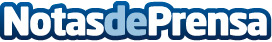 El turismo chino de lujo sigue eligiendo España, por Pawn ShopEl turismo chino continúa su imparable crecimiento en España. Pawn Shop, La Casa de los Empeños en Madrid, desvela las claves de este fenómeno y del exclusivo turismo chino de alto nivel que viene buscando comprar joyas y relojes de lujoDatos de contacto:Pawn Shophttps://www.pawnshop.es/91 704 77 44Nota de prensa publicada en: https://www.notasdeprensa.es/el-turismo-chino-de-lujo-sigue-eligiendo Categorias: Viaje Moda Artes Visuales Historia Turismo E-Commerce Consumo http://www.notasdeprensa.es